Cấp độ dịch xã Đức Hợp trên địa bàn huyện Kim ĐộngĐức Hợp cấp độ 3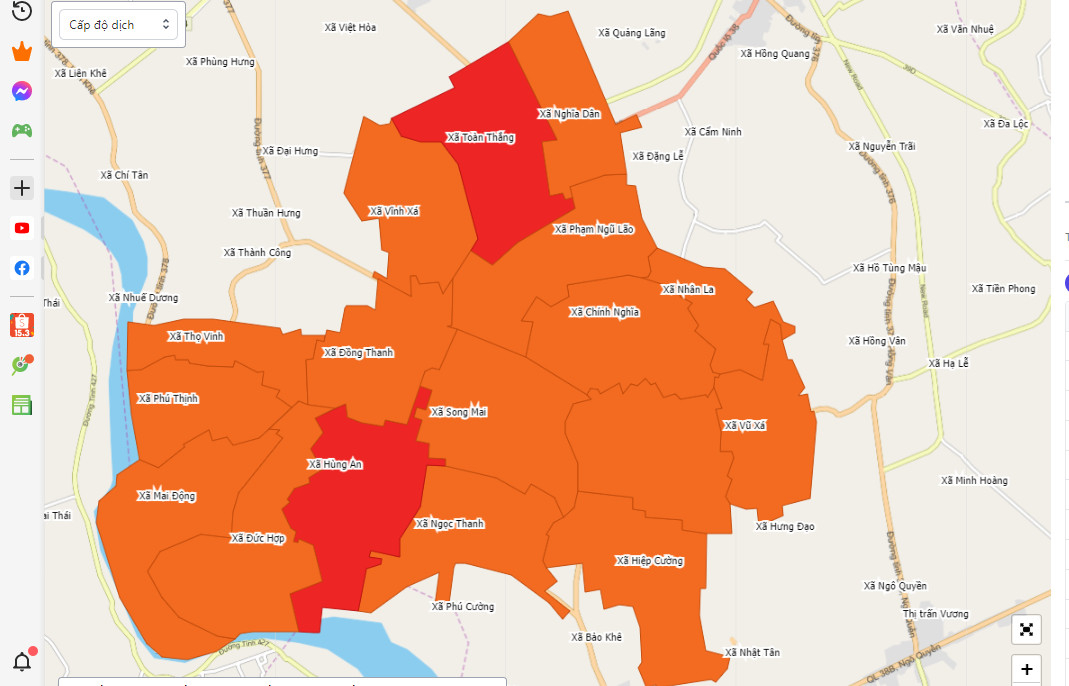 Ghi chúMàu đỏ sẫm cấp độ 4Màu cam: cấp độ 3